	Çocuğumun ateş, öksürük, burun akıntısı, solunum sıkıntısı, ishal şikâyeti olması durumu ile aile içerisinde solunum yolu şikâyetleri gelişen veya solunum yolu enfeksiyonu hikâyesi ile hastane yatışı yapılan kişi varlığında ya da COVID-19 tanısı alan kişi bulunması durumunda çocuğumu kuruma getirmemem ve bu durumu okula bildirmem gerektiği konusunda bilgilendirildim. Yukarıda belirtilen durumlarda çocuğumu okula getirmeyeceğimi ve getirmeme sebebimi okul yönetimine bildirmeyi, çocuğumu sağlık kuruluşuna götürmeyi;Ayrıca;      - Çocuğumu okula bırakılması ve alınması sırasında sosyal mesafe kurallarına dikkat           edeceğimi, kurallara uygun bir şekilde maske takacağımı,        -Mümkünse her gün aynı velinin çocuğumu alması ve bırakmasını sağlayacağımı,     Çocuğumun okula bırakıp alınması için salgın hastalık dönemlerine özgü riskli gruplarda yer alan (büyükanne/büyükbaba gibi 65 yaş üstü kişiler veya altta yatan hastalığı olanlar vb.) kişileri okula yönlendirmeyeceğimi, -Okula giriş/çıkış saatlerinde çocuğumu okul dışında teslim alacağımı kabul ve taahhüt ederim. ……/……/2020 Taahhüt Eden                                                                  Okul YetkilisiVeli / Vasi Adı Soyadı   :                                                    Adı Soyadı    :Emel KAYAİmza                          :                                                      Görevi          :Müdür YardımcısıÖğrencinin Adı Soyadı :	   İmza             :Sınıf : ……./Şube:   …..     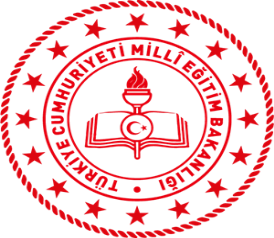 VELİ BİLGİLENDİRME VE TAAHHÜTNAME FORMU Doküman NoVİ.FTH.4VELİ BİLGİLENDİRME VE TAAHHÜTNAME FORMU Yayım Tarihi27/08/2020VELİ BİLGİLENDİRME VE TAAHHÜTNAME FORMU Revizyon NoVELİ BİLGİLENDİRME VE TAAHHÜTNAME FORMU Revizyon Tarihi.... / .... / 2020VELİ BİLGİLENDİRME VE TAAHHÜTNAME FORMU Sayfa No1/1